                                                                                                                                        ПРОЕКТАДМИНИСТРАЦИЯ ВЕСЬЕГОНСКОГОМУНИЦИПАЛЬНОГО ОКРУГАТВЕРСКОЙ ОБЛАСТИПОСТАНОВЛЕНИЕг. ВесьегонскВ соответствии с Федеральным законом от 06.10.2003 № 131-ФЗ «Об общих принципах организации местного самоуправления в Российской Федерации», Федеральным законом от 31.07.2020 № 248-ФЗ «О государственном контроле (надзоре) и муниципальном контроле в Российской Федерации», постановлением Правительства Российской Федерации от 27.10.2021 № 1844 «Об утверждении требований к разработке, содержанию, общественному обсуждению проектов форм проверочных листов, утверждению, применению, актуализации форм проверочных листов, а также случаев обязательного применения проверочных листов», п о с т а н о в л я е т:1. Утвердить форму проверочного листа (списка контрольных вопросов), используемого при проведении плановых проверок в рамках осуществления муниципального земельного контроля ( прилагается).2. Настоящее постановление вступает в силу с 01.03.2022 и подлежит размещению на официальном сайте Администрации Весьегонского муниципального округа в информационно-телекоммуникационной сети «Интернет».3. Контроль за выполнением настоящего постановления возложить на заместителя Главы Администрации Весьегонского муниципального округа по экономическим вопросам  А.А.Тихонова.            Глава  Весьегонского           муниципального округа                                                                  А.В. ПашуковПриложение к проектупостановления АдминистрацииВесьегонского  муниципального округаот________№_____ФОРМАПРОВЕРОЧНЫЙ ЛИСТ (СПИСОК КОНТРОЛЬНЫХ ВОПРОСОВ),используемый при проведении плановых проверок в рамках осуществления муниципального земельного контроляНаименование органа муниципального контроля __________________________________________________________________________________Вид муниципального контроля ___________________________________________Реквизиты правового акта об утверждении формы проверочного листа_____________________________________________________________________________Наименование юридического лица, фамилия, имя, отчество (при наличии) индивидуального предпринимателя, гражданина _______________________________________Место проведения проверки с заполнением проверочного листа и (или) используемые юридическим лицом, индивидуальным предпринимателем, гражданином земельные участки__________________________________________________________________Реквизиты правового акта органа муниципального контроля о проведении проверки юридического лица, индивидуального предпринимателя, гражданина: __________________________________________________________________________________Учетный номер проверки и дата присвоения учетного номера проверки в едином реестре проверок ___________________________________________________________________                      (указывается учетный номер проверки и дата его присвоения в едином реестре проверок) Должность, фамилия и инициалы должностного лица органа муниципального контроля, проводящего плановую проверку и заполняющего проверочный лист __________________________________________________________________________________Перечень вопросов, отражающих содержание обязательных требований и (или) требований, установленных муниципальными правовыми актами, ответы на которые однозначно свидетельствуют о соблюдении или несоблюдении юридическим лицом, индивидуальным предпринимателем обязательных требований и (или) требований, установленных муниципальными правовыми актами, составляющих предмет проверки (далее - перечень вопросов):«____» _____________ 20___ г.(указывается дата заполнения проверочного листа)_____________________________________________________________________(должность лица, заполнившего (подпись) (фамилия, имя, отчество (при наличии)проверочный лист) лица, заполнившего проверочный листОб утверждении формы проверочного листа(списка контрольных вопросов), используемого при проведении плановых проверок в рамках осуществления муниципального земельного контроля  QR-кодQR-код№
п/пВопросы, отражающие содержание обязательных требованийРеквизиты нормативных правовых актов, с указанием их структурных единиц, которыми установлены обязательные требования, требования, установленные муниципальными правовыми актамиВарианты ответов на вопросы, содержащиеся в перечне вопросовВарианты ответов на вопросы, содержащиеся в перечне вопросовВарианты ответов на вопросы, содержащиеся в перечне вопросовПримечание№
п/пВопросы, отражающие содержание обязательных требованийРеквизиты нормативных правовых актов, с указанием их структурных единиц, которыми установлены обязательные требования, требования, установленные муниципальными правовыми актамиДаНетНеприменимо12345671.Имеет ли земельный участок характеристики, позволяющие определить его в качестве индивидуально определенной вещи (кадастровый номер, площадь, категорию, вид разрешенного использования и другие)? часть 3 статьи 6 Земельного кодекса Российской Федерации2.Используется ли земельный участок в соответствии с установленным целевым назначением и (или) видом разрешенного использования? часть 2 статьи 7, статья 42 Земельного кодекса Российской Федерации,  статья 8.8 Кодекса Российской Федерации об административных правонарушениях3.Имеются ли у проверяемого лица правоустанавливающие документы, предусмотренные законодательством Российской Федерации, на используемый земельный участок (используемые земельные участки, части земельных участков)?часть 1 статьи 25 Земельного кодекса Российской Федерации 4.Зарегистрировано ли у проверяемого лица право на используемый земельный участок (используемые земельные участки, часть земельного участка)?часть 1 статьи 26 Земельного кодекса Российской Федерации, статья 8.1 Гражданского кодекса Российской Федерации5.Оформлено ли право на земельный участок при переходе права собственности на здание, сооружение, находящиеся на земельном участке? статья 35 Земельного кодекса Российской Федерации6.Содержит ли соглашение об установлении сервитута обязанность лица, в интересах которого установлен сервитут, после прекращения действия сервитута привести земельный участок в состояние, пригодное для его использования в соответствии с разрешенным использованием? пункт 9 части 1 статьи 39.25 Земельного кодекса Российской Федерации7.Имеется ли разрешение на использование земель или земельных участков без предоставления земельных участков и установления сервитута, публичного сервитута? статья 39.33 Земельного кодекса Российской Федерации8.В случаях, если земельный участок используется на основании разрешения и привело к порче либо уничтожению плодородного слоя почвы в границах земельных участков, приведены земельные участки в состояние, пригодное для использования в соответствии с разрешенным использованием? часть 5 статьи 13, статья 39.35 Земельного Кодекса Российской Федерации9.Соответствует ли площадь земельного участка площади земельного участка, указанной в правоустанавливающих документах и сведениям, содержащихся в Едином государственном реестре недвижимости? часть 3 статьи 6, п.1 статьи 25, п.1 статьи 26 Земельного кодекса Российской Федерации10.Соблюдено ли требование об обязательности использования (освоения) земельного участка в сроки, установленные законодательством? статья 42 Земельного Кодекса Российской Федерации, статья 284 Гражданского кодекса Российской Федерации, п.2 статьи 45 Земельного кодекса Российской Федерации11.Соблюдаются ли при использовании земельных участков требования градостроительных регламентов, строительных, экологических, санитарно-гигиенических, противопожарных и иных правил, нормативов статья 42 Земельного Кодекса Российской Федерации12.В целях охраны земель проводятся ли мероприятия по: воспроизводству плодородия земель сельскохозяйственного назначения; защите земель от водной и ветровой эрозии; защите сельскохозяйственных угодий от зарастания деревьями и кустарниками, сорными растениями? часть 2 статьи 13 Земельного кодекса Российской Федерации, статья 8.7 Кодекса Российской Федерации об административных правонарушениях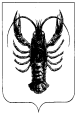 